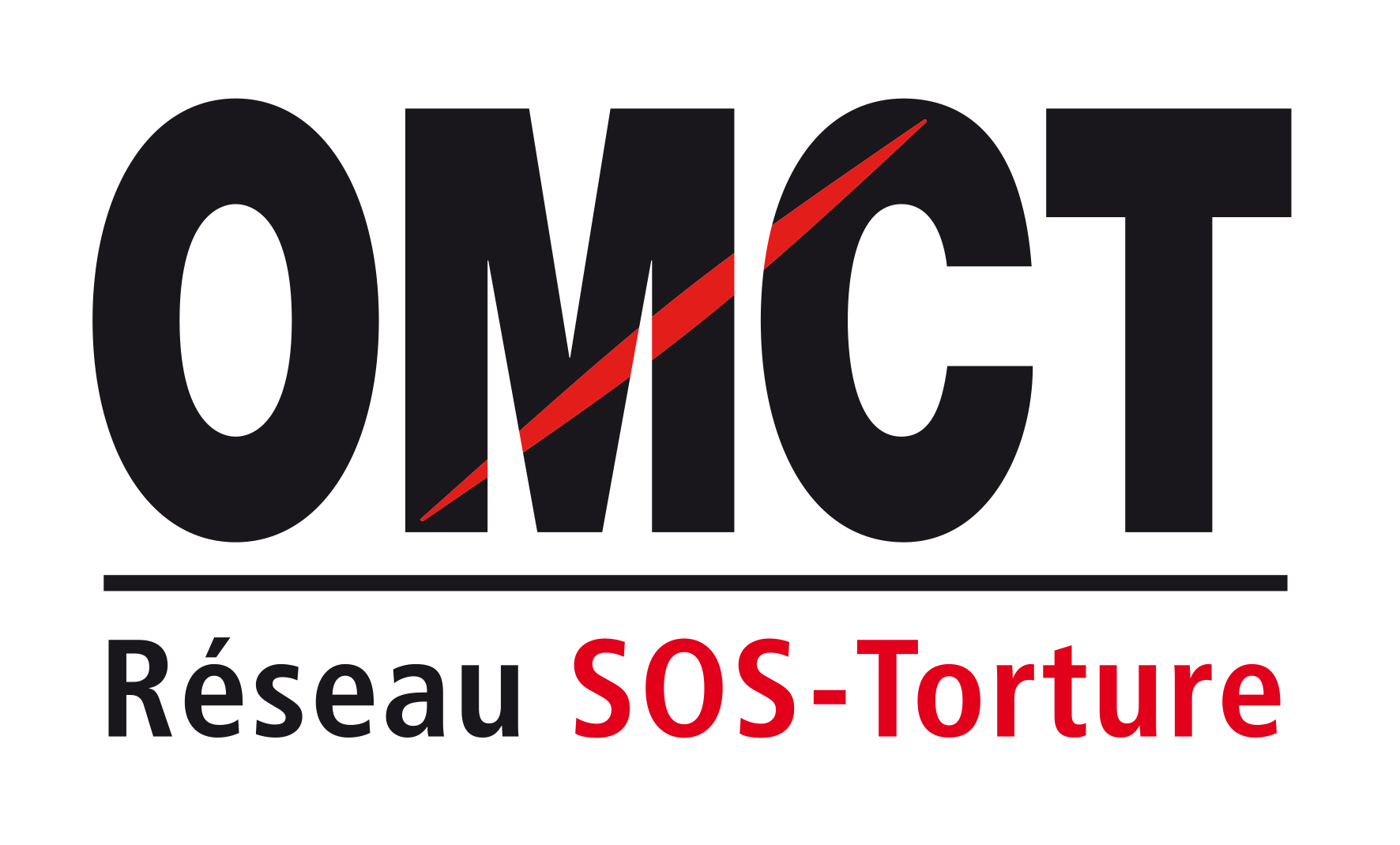 78ème session du Comité contre la Torture (CAT)30 octobre 2023 – 24 novembre 2023Confirmation de présence à la session ONG briefing Veuillez rendre ce formulaire à l’OMCT au cat@omct.org avant le 16 octobre 2023.État concernéNom de l’ÉtatRapport alternatifRapport alternatifTitreAuteur(s)Résumé succinct(50 à 100 mots)ONG présentant le rapport  ONG présentant le rapport  Nom de l’ONGAdressePaysTéléphone EmailPersonne(s) participante(s)Personne(s) participante(s)Nom /PrénomEmailTéléphone/MobileIndiquez si vous participez en ligne ou en personneNom /PrénomEmailTéléphone / MobileIndiquez si vous participez en ligne ou en personnePrincipaux sujets de préoccupation à aborder face au Comité contre la Torture (CAT)Principaux sujets de préoccupation à aborder face au Comité contre la Torture (CAT)Enjeux principal 1Enjeux principal 2Vos recommandations pour la procédure de suivi